13 июня 2017 года состоялась встреча с жителями дома № 3    15 микр. г. Липецка13 июня 2017 года состоялась встреча с жителями дома № 3                                        15 микр. г. Липецка с участием депутатов Липецкого городского Совета депутатов, представителей Государственной жилищной инспекции Липецкой области, администрации г. Липецка, управляющих организаций.В ходе встречи обсудили вопросы содержания общего имущества многоквартирного дома № 3   15 микр. г. Липецка.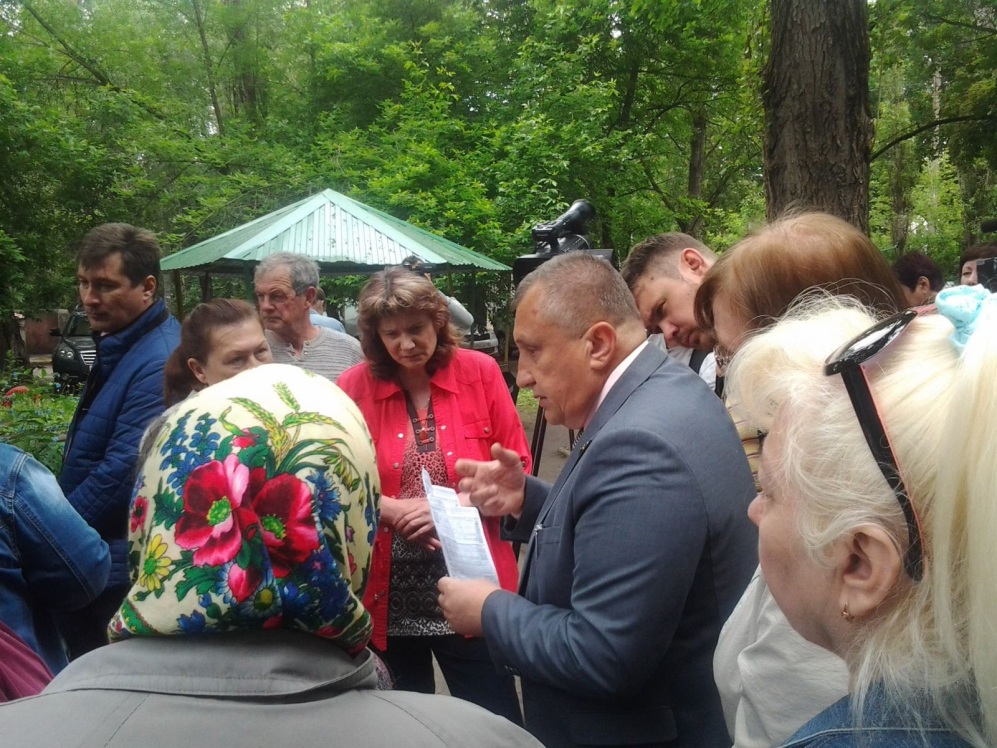 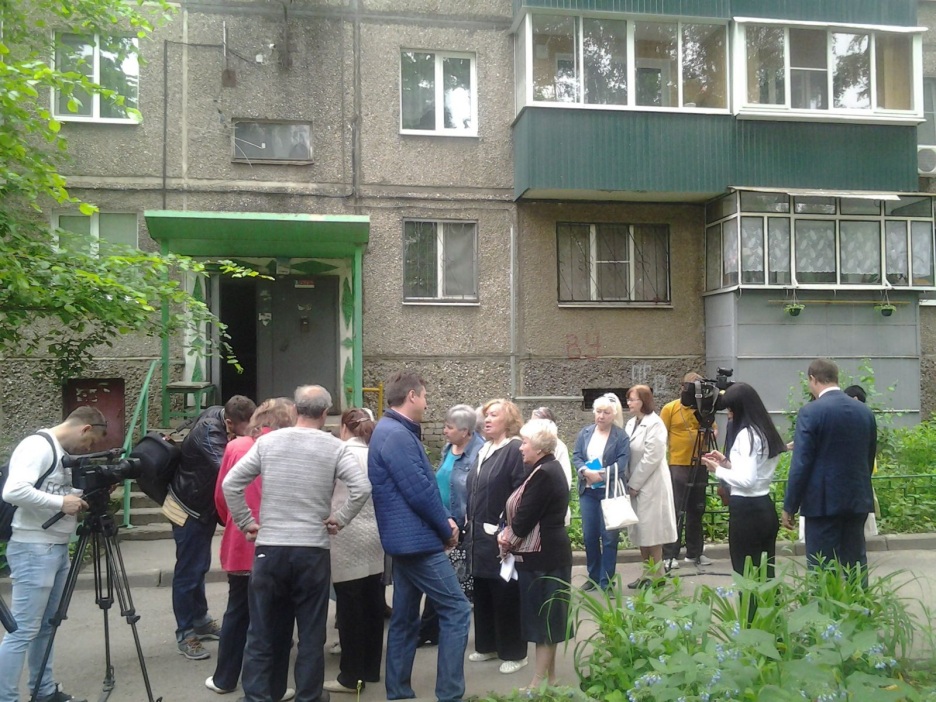 